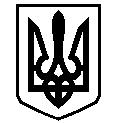 У К Р А Ї Н АВАСИЛІВСЬКА МІСЬКА РАДАЗАПОРІЗЬКОЇ ОБЛАСТІР О З П О Р Я Д Ж Е Н Н Яміського голови10 вересня 2020                                                                     				№  99Про затвердження актів з визначення та відшкодування збитків власникам землі та землекористувачам у місті ВасилівкаВідповідно до ст. 42 Закону України «Про місцеве самоврядування в Україні», на виконання Земельного кодексу України, Закону України «Про оренду землі», Постанови Кабінету Міністрів України від 19.04.1993 р. № 284 «Про Порядок визначення та відшкодування збитків власникам землі та землекористувачам», Рішення п’ятдесят третьої  (позачергової) сесії Василівської міської ради Запорізької області від 27 лютого 2020 року   № 25 «Про створення комісії з визначення та відшкодування збитків, заподіяних власникам землі та землекористувачам у місті Василівка» (зі змінами та доповненнями), ЗОБОВ’ЯЗУЮ:1. Затвердити акти про визначення та відшкодування збитків власникам землі та землекористувачам у місті Василівка:1.1. Акт від 09 вересня 2020 року про визначення та відшкодування збитків власникам землі та землекористувачам у місті Василівка земельної ділянки площею 1,8783га, кадастровий № 2320910100:05:063:0055, що розташована за адресою: Запорізька область, м. Василівка, вул. Московська, 57, на загальну суму 229787,95 грн., (додається);1.2. Акт від 09 вересня 2020 року про визначення та відшкодування збитків власникам землі та землекористувачам у місті Василівка земельної ділянки площею 1,6626 га, кадастровий № 2320910100:05:052:0093, що розташована за адресою: Запорізька область, м. Василівка, вул. Невського, 103, на загальну суму 167543,08 грн., (додається);1.3. Акт від 09 вересня 2020 року про визначення та відшкодування збитків власникам землі та землекористувачам у місті Василівка земельної ділянки площею 1,6626 га, кадастровий № 2320910100:06:001:0002, що розташована за адресою: Запорізька область, м. Василівка, м-н. 40 років Перемоги, 11, на загальну суму 132261,69 грн., (додається);2. Контроль за виконанням даного розпорядження покласти на начальника відділу з питань земельних відносин та земельного кадастру виконавчого апарату міської ради        Нечет О.М.Міський голова                                                                                    Людмила ЦИБУЛЬНЯК